Образец оформления статьи на конференцию ГрафиКон-2017Ф.И. Автор1, Ф.И. Автор2, Ф.И. Автор3author1@domain|author2@domain|author3@domain1Организация, Город, Страна;2Организация, Город, Страна;3Организация, Город, СтранаДанный текст является образцом оформления статьи, подаваемой на конференцию ГрафиКон-2017. Аннотация кратко характеризует основную цель работы, особенности предлагаемого подхода и основные результаты. Её объём не должен превышать 250 слов.Ключевые слова: конференция, компьютерная графика, статья, оформление, пример.Example of GraphiCon'2017 paper formattingF.N. Author1, F.N. Author2, F.N. Author3author1@domain|author2@domain|author3@domain1Organization, City, Country;2Organization, City, Country;3Organization, City, CountryThis text is an example of raphiCon’2017 paper formatting. Abstract is a short description of your paper, it includes main goal, distinctive features and summary of results. It should not exceed 250 words.Keywords: conference, computer graphics, paper, formatting, example.ВведениеСтатьи, подаваемые на конференцию ГрафиКон-2017, должны быть оформлены в соответствии с данным шаблоном.Мы рекомендуем Вам заменить текст этого шаблона на Ваш, сохранив стили и форматирование.В данном форматировании объём статьи не должен превышать 5 страниц.Если Вы подаёте статью на английском языке, русскоязычные название, имена, адреса и организации авторов, аннотация и список ключевых слов не нужны (все эти разделы приводятся только на английском языке). Раздел со ссылками на литературу в этом случае следует назвать «References» и привести ссылки только на английском языке (даже если источники, на которые Вы ссылаетесь, являются русскоязычными). Раздел с информацией об авторах следует назвать «About the authors».Стили форматированияЭтот документ содержит основные стили, которые необходимо использовать при оформлении статьи. К ним относятся:«Paper Title» – стиль русской и английской версий заголовка статьи.«Author» – стиль написания инициалов и фамилий авторов.«Affiliation» – стиль написания адресов и организаций авторов.«Abstract» – стиль написания русской и английской версий аннотации.«Keywords» – стиль написания русской и английской версий набора ключевых слов.«Heading 1», «Heading 2», … – группа стилей написания заголовков разделов и подразделов статьи.«Normal» – стиль написания основного текста статьи.«Caption» – стиль написания подписей рисунков.«About» – стиль написания заголовка «Об авторах» в конце статьи.Пожалуйста, не удаляйте и не добавляйте никакие новые стили. Стилевая разметка будет использована при вёрстке сборника.Списки, используемые в тексте статьи, желательно делать нумерованными (см. пример форматирования выше). При этом, обратите, пожалуйста, особое внимание на оформление их пунктов. Если номер списка заканчивается точкой (как в примере выше), текст пункта должен начинаться с заглавной буквы и заканчиваться точкой. Такой способ является самым универсальным, так как допускает разбиение пункта на несколько предложений. Альтернативным вариантом является использование номеров со скобками, например так:пункт первый;пункт второй;пункт третий.В этом случае пункты должны начинаться со строчной буквы, заканчиваться точкой с запятой и не должны содержать концов предложения внутри.Для единообразия рекомендуется использовать один и тот же способ оформления списков во всей статье (в данном примере мы нарушили это правило исключительно ради того, чтобы продемонстрировать оба варианта форматирования).ФормулыФормулы должны быть набраны с использованием стандартного редактора MS Equation, либо совместимого с ним редактора MathType. В зависимости от логики повествования, формулы могут быть как внутри строк, например, , так и в отдельной строке:.Если Вы собираетесь ссылаться на приведённую формулу в тексте ниже, её необходимо пронумеровать:	.	(1)Если формула заканчивает предложение, как, например, формула (1), после неё должна стоять точка. Если формула нуждается в расшифровке составляющих её элементов, после неё должна стоять запятая, затем, с новой строки без абзацного отступа должно идти слово «где», а затем расшифровки через запятую, каждая следующая с новой строки, выравненная на первый расшифрованный элемент:,где E – энергия,m – масса,c – скорость света.При необходимости экономии места допускается исключить переводы строк из расшифровки:,где a, b – длины катетов, c – длина гипотенузы прямоугольного треугольника.Обращаем внимание, что все использованные переменные должны быть набраны курсивом.Ссылки на источникиКак справедливо отмечал ещё Исаак Ньютон, любой научный труд «стоит на плечах гигантов». И на этих гигантов необходимо в явном виде ссылаться. Использованные источники (как книжные, так и электронные) приводятся нумерованным списком в конце статьи, в разделе «литература», а ссылки на них оформляются в квадратных скобках [1]. При этом в одной ссылке может быть как один источник [2], так и целый диапазон [3–5], или же комбинация отдельных номеров и диапазонов [6, 8–10].Следует обратить особое внимание на то, на все источники в приведённом списке были явные ссылки из текста, а также отсутствовали «висячие ссылки» (номера источников, присутствующие в тексте, но не имеющие соответствующих элементов в списке).Список источников должен быть отсортирован в алфавитном порядке по фамилии первого автора.ИллюстрацииСкорее всего Ваша статья, относящаяся к тематике конференции ГрафиКон, имеет иллюстрации. Убедительная просьба обратить внимание на их качество (рекомендованное разрешение используемых изображений не менее 150 dpi).На все приведённые в статье иллюстрации должна быть явная ссылка в тексте, например, рис. 1. Подпись должна размещаться под рисунком.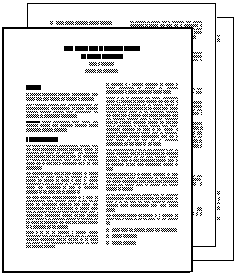 Рис. 1. Иллюстрация Вашей статьи.ЗаключениеЖелательно, чтобы этот раздел был, причём он не должен дословно повторять аннотацию. Обычно здесь отмечают, каких результатов удалось добиться, какие проблемы остались открытыми.БлагодарностиВ разделе «благодарности» приводятся ссылки на гранты, поддерживающие описанную работу, а также, при необходимости, благодарности конкретным людям и организациям, оказавшим в работе какую-либо помощь, но не вошедшим в список соавторов. Данный раздел может отсутствовать.ЛитератураАвторА. Источник.АвторБ. Источник.АвторВ. Источник.АвторГ. Источник.АвторД. Источник.АвторЕ. Источник.АвторЖ. Источник.АвторЗ. Источник.АвторИ. Источник.Пожалуйста, обратите внимание, что список источников должен быть отсортирован по фамилии первого автора.Об авторахИванов Иван Иванович, д.ф.-м.н., профессор кафедры системного программирования факультета вычислительной математики и кибернетики Московского государственного университета. Его e-mail ivan@ivanov.ru.Петров Пётр Петрович, аспирант кафедры системного программирования факультета вычислительной математики и кибернетики Московского государственного университета. Его e-mail petr@petrov.ru.